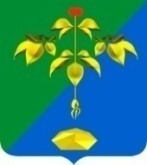 ГЛАВА ПАРТИЗАНСКОГО ГОРОДСКОГО ОКРУГАПРИМОРСКОГО КРАЯП О С Т А Н О В Л Е Н И Е07 февраля 2024 г.                                                                                               № 10-пгО предоставлении разрешения на условно разрешенный вид использования земельного участка на территории Партизанского городского округаВ соответствии с Градостроительным кодексом Российской Федерации, Федеральным законом от 6 октября 2003 г. №131-ФЗ «Об общих принципах организации местного самоуправления в Российской Федерации», Правилами землепользования и застройки Партизанского городского округа, решением Думы Партизанского городского округа от 30 сентября 2011 года № 369, рассмотрев заявление Фесенюка Романа Витальевича от 17 января 2024 года, на основании заключения по результатам публичных слушаний                                от 05 февраля 2024 года, рекомендаций Комиссии по подготовке проекта Правил землепользования и застройки Партизанского городского округа от                    06 февраля 2024 года № 18, на основании статьи 29 Устава Партизанского городского округа ПОСТАНОВЛЯЮ1. Предоставить разрешение на условно разрешенный вид использования земельного участка - «для индивидуального жилищного строительства» - земельного участка с кадастровым номером 25:33:180113:10090,  местоположение которого установлено относительно ориентира, расположенного за пределами участка, ориентир здание механического цеха, участок находится примерно в 33 м по направлению на северо-восток от ориентира, почтовый адрес ориентира: Приморский край, городской округ Партизанский, город Партизанск, ул. Павла Разгонова, в районе дома № 30-а, лит. 7. Площадь земельного участка 2036 кв. м. В настоящее время земельный участок имеет вид разрешенного использования «жилые дома усадебного типа с участками от 600 до 1200 кв.м., без содержания скота и птицы».Земельный участок расположен в территориальной зоне Ж2.2. Во исполнение настоящего постановления Фесенюку Роману Витальевичу обратиться в филиал федерального государственного бюджетного учреждения «Федеральная кадастровая палата Федеральной службы государственной регистрации, кадастра и картографии» по Приморскому краю для кадастрового учёта изменения сведений о земельном участке 25:33:180113:10090.3. Настоящее постановление подлежит опубликованию в газете «Вести» и размещению на официальном сайте администрации Партизанского городского округа в сети «Интернет» в течение 7 дней с момента подписания.Глава городского округа                                                                   О.А.Бондарев